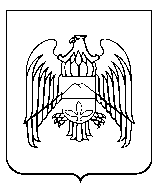 МИНИСТЕРСТВО ЭКОНОМИЧЕСКОГО РАЗВИТИЯ И ТОРГОВЛИКАБАРДИНО-БАЛКАРСКОЙ РЕСПУБЛИКИП Р И К А З  15 сентября 2011 года                  г. Нальчик 			               №  100                                             Об утверждении Порядка согласования передачи некоммерческим организациям в качестве их учредителя или участника денежных средств (если иное не установлено условиями их предоставления) и иного имущества, за исключением особо ценного движимого имущества, закрепленного за бюджетным учреждением собственником или приобретенного бюджетным учреждением за счет средств, выделенных ему собственником на приобретение такого имущества, а также недвижимого имуществаВ соответствии с пунктом 4 статьи 24 Федерального закона 12 января 1996 года № 7-ФЗ «О некоммерческих организациях» и постановлением Правительства Кабардино-Балкарской Республики от 18 мая 2011 года          № 136-ПП «О Порядке осуществления исполнительными органами государственной власти Кабардино-Балкарской Республики функций и полномочий учредителя государственного учреждения Кабардино-Балкарской Республики» п р и к а з ы в а ю:1. Утвердить Порядок согласования передачи некоммерческим организациям в качестве их учредителя или участника денежных средств (если иное не установлено условиями их предоставления) и иного имущества, за исключением особо ценного движимого имущества, закрепленного за бюджетным учреждением собственником или приобретенного бюджетным учреждением, подведомственным Министерству экономического развития и торговли Кабардино-Балкарской Республики, за счет средств, выделенных ему собственником на приобретение такого имущества, а также недвижимого имущества. 2. Контроль за исполнением настоящего приказа оставляю за собой.Министр                                                                                                А. МусуковСогласовано:Руководитель департамента электронных услуги систем управления:			                                                               М. ЧочаеваНачальник отдела правового обеспечения:           			              М. ХамизовУтвержденприказом Министерстваэкономического развития и торговлиКабардино-Балкарской Республикиот 15 сентября 2011года № 100Порядок согласования передачи некоммерческим организациям в качестве их учредителя или участника денежных средств (если иное не установлено условиями их предоставления) и иного имущества, за исключением особо ценного движимого имущества, закрепленного за бюджетным учреждением собственником или приобретенного бюджетным учреждением за счет средств, выделенных ему собственником на приобретение такого имущества, а также недвижимого имущества1. Настоящий Порядок согласования передачи некоммерческим организациям в качестве их учредителя или участника денежных средств (если иное не установлено условиями их предоставления) и иного имущества, за исключением особо ценного движимого имущества, закрепленного за бюджетным учреждением собственником или приобретенного бюджетным учреждением, подведомственным Министерству экономического развития и торговли Кабардино-Балкарской Республики, за счет средств, выделенных ему собственником на приобретение такого имущества, а также недвижимого имущества (далее - Порядок), устанавливает правила согласования передачи некоммерческим организациям в качестве их учредителя или участника денежных средств (если иное не установлено условиями их предоставления) и иного имущества, за исключением особо ценного движимого имущества, закрепленного за бюджетным учреждением собственником или приобретенного бюджетным учреждением, подведомственным Министерству экономического развития и торговли Кабардино-Балкарской Республики, за счет средств, выделенных ему собственником на приобретение такого имущества, а также недвижимого имущества (далее - согласование передачи имущества).2. Передача бюджетным учреждением, подведомственным Министерству экономического развития и торговли Кабардино-Балкарской Республики (далее - бюджетное учреждение), денежных средств (если иное не установлено условиями их предоставления) и иного имущества, за исключением особо ценного движимого имущества, закрепленного за бюджетным учреждением собственником или приобретенного бюджетным учреждением, за счет средств, выделенных ему собственником на приобретение такого имущества, а также недвижимого имущества (далее - имущество) некоммерческим организациям в качестве их учредителя или участника, может быть осуществлена бюджетным учреждением с предварительного согласия Министерства экономического развития и торговли Кабардино-Балкарской Республики.3. В случае намерения бюджетного учреждения выступить в качестве учредителя или участника некоммерческой организации, бюджетное учреждение с целью принятия решения о согласовании передачи имущества представляет в Министерство экономического развития и торговли Кабардино-Балкарской Республики (далее - Министерство) следующие документы:а) обращение руководителя бюджетного учреждения о согласовании передачи имущества с указанием о цели учреждения, о прогнозируемом влиянии участия в некоммерческой организации на повышение эффективности деятельности бюджетного учреждения и показателей его финансово-хозяйственной деятельности (далее - обращение), к обращению прилагается опись направляемых документов;б) копии форм бюджетной отчетности за последний финансовый год и на последнюю отчетную дату, заверенные руководителем и главным бухгалтером бюджетного учреждения;в) подготовленный в соответствии с законодательством Российской Федерации об оценочной деятельности отчет об оценке рыночной стоимости имущества, которое предполагается передать некоммерческой организации в качестве ее учредителя или участника, произведенной не ранее чем за 3 месяца до представления отчета;г) проект договора (соглашения) о передаче имущества;д) заверенные руководителем некоммерческой организации, в которой предполагает участвовать бюджетное учреждение, копии устава, учредительного договора (решения об учреждении), документа, подтверждающего факт внесения записи в Единый государственный реестр юридических лиц, свидетельствующего о регистрации организации в качестве юридического лица, а также заверенные руководителем и главным бухгалтером некоммерческой организации копии годовой бухгалтерской отчетности на последнюю отчетную дату (для участия в существующих некоммерческих организациях);е) проект устава, учредительного договора (решения об учреждении) некоммерческий организации (для участия во вновь создаваемой некоммерческой организации);ж) копии учредительных документов, документов, подтверждающих факт внесения в Единый государственный реестр юридических лиц, юридических лиц, выступающих в качестве соучредителей некоммерческой организации, заверенные их руководителями (для участия во вновь создаваемой некоммерческой организации).4. Решение о предварительном согласовании передачи имущества либо о мотивированном отказе в таком согласовании (далее - решение о предварительном согласовании) принимается Министерством до передачи имущества.Обращение, указанное в подпункте "а" пункта 3 настоящего Порядка, представляется в Министерство не менее чем за 15 рабочих дней до предполагаемой даты передачи имущества.5. Решение об отказе в предварительном согласовании передачи имущества принимается в случаях:а) выявления в представленном обращении или прилагаемых к нему документах неполных, необоснованных или недостоверных сведений;б) если передача имущества приведет к невозможности осуществления бюджетным учреждением деятельности, цели, предмет и виды которой определены его уставом;в) если информация и документы не соответствуют требованиям, установленным пунктом 3 настоящего Порядка, и законодательству Российской Федерации.6. Поступившее в Министерство обращение направляется на рассмотрение в отдел правового обеспечения Министерства, который готовит мотивированное заключение о возможности предварительного согласования (либо отказе в согласовании) передачи имущества. В зависимости от предмета предполагаемой бюджетным учреждением передачи имущества, копия обращения направляется в иные структурные подразделения Министерства.Структурные подразделения Министерства рассматривают обращение и по результатам его рассмотрения направляют в отдел правового обеспечения Министерства заключение, подготовленное в части своей компетенции, не позднее половины срока, указанного в абзаце первом пункта 7 настоящего Порядка.7. Решение о согласовании передачи имущества либо о мотивированном отказе в таком согласовании принимается Министерством в течение 10 рабочих дней с даты поступления документов, предусмотренных пунктом 3 настоящего Порядка, и оформляется приказом Министерства.Подготовку проекта приказа осуществляет отдел правового обеспечения Министерства.8. Отдел правового обеспечения Министерства не позднее следующего рабочего дня с даты подписания приказа Министерства направляет его заверенную копию руководителю бюджетного учреждения.Подлинник приказа остается на хранении в Министерстве.Обращение и прилагаемые к нему документы бюджетному учреждению не возвращаются и остаются на хранении в Министерстве._______________